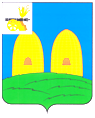 АДМИНИСТРАЦИЯ
ЕКИМОВИЧСКОГО СЕЛЬСКОГО ПОСЕЛЕНИЯ
РОСЛАВЛЬСКОГО РАЙОНА СМОЛЕНСКОЙ ОБЛАСТИПОСТАНОВЛЕНИЕот  12.12.2019 года                                                                                      № 101АДМИНИСТРАЦИЯ
ЕКИМОВИЧСКОГО СЕЛЬСКОГО ПОСЕЛЕНИЯ
РОСЛАВЛЬСКОГО РАЙОНА СМОЛЕНСКОЙ ОБЛАСТИПОСТАНОВЛЕНИЕот  12.12.2019 года                                                                                      № 101Об утверждении Административного регламента по предоставлению муниципальной услуги «Предоставление муниципального имущества в безвозмездное пользование»         В соответствии с Федеральным законом от 6 октября 2003 г. №131-ФЗ «Об общих принципах организации местного самоуправления в Российской Федерации», Федеральным законом от 27 июля 2010 г. №210-ФЗ «Об организации предоставления государственных и муниципальных услуг», постановлением Администрации Екимовичского сельского поселения Рославльского района Смоленской области от 16 мая 2011 г. №19 «Об утверждении порядка разработки и утверждении административных регламентов предоставления муниципальных услуг», Администрация Екимовичского сельского поселения                                Рославльского района Смоленской области                                                             п о с т а н о в л я е т: 1. Утвердить прилагаемый Административный регламент по предоставлению муниципальной услуги «Предоставление муниципального имущества в безвозмездное пользование». 2. Признать утратившим силу постановление Администрации Екимовичского сельского поселения Рославльского района Смоленской области от 27.04.2018 № 31 «Об утверждении Административного регламента предоставления муниципальной услуги «Предоставление в безвозмездное пользование имущества, находящегося в собственности муниципального образования Екимовичского сельского поселения Рославльского района Смоленской области». 2. Настоящее постановление подлежит размещению на официальном сайте Администрации Екимовичского сельского поселения Рославльского района Смоленской области в информационно-телекоммуникационной сети «Интернет». 3.  Контроль исполнения настоящего постановления оставляю за собой. Глава муниципального образования                                                                       Екимовичского сельского поселенияРославльского района Смоленской области                                     В.Ф.Тюрин